LPD UAS Monthly Usage Report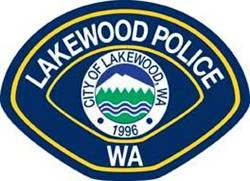 For:  September 2021Total Number of Flights: 6Total Hours Flown: 3.3Report by Officer A. Lee LK109  10/07/21DateTime (From) Time(To)Location Duration (Actual Flight Time) / HrsRadius from the control station Max Altitude FlownPurpose09/03/2122452345Lakewood PD Station.4300’400’Training09/04/21210221157300 150th St SW.1300’150’Tactical Deployment09/04/21211522157300 150th ST SW.2400’400’Search and Rescue09/07/210050022012500 47th Ave SW11500’200’Search and Rescue 09/10/21184520006500 Steilacoom Bv SW.9200’150’Tactical Deployment09/22/212100220010000 S Tacoma Way.7200’400’Collision Investigation